2024 Calendar2024 Calendar2024 Calendar2024 Calendar2024 Calendar2024 Calendar2024 Calendar2024 Calendar2024 Calendar2024 Calendar2024 Calendar2024 Calendar2024 Calendar2024 Calendar2024 Calendar2024 Calendar2024 Calendar2024 Calendar2024 Calendar2024 Calendar2024 Calendar2024 Calendar2024 Calendar2024 Calendar2024 CalendarBangladeshBangladeshJANUARYJANUARYJANUARYJANUARYJANUARYJANUARYJANUARYFEBRUARYFEBRUARYFEBRUARYFEBRUARYFEBRUARYFEBRUARYFEBRUARYFEBRUARYMARCHMARCHMARCHMARCHMARCHMARCHMARCH2024 Holidays for BangladeshMoTuWeThFrSaSuMoTuWeThFrSaSuMoMoTuWeThFrSaSuFeb 21	Language Martyrs’ DayMar 17	Mujib’s Birthday & Children’s DayMar 25	Genocide Remembrance DayMar 26	Independence DayApr 10	End of Ramadan (Eid al-Fitr)Apr 14	Bengali New Year’s DayMay 1	May DayMay 19	Buddha’s BirthdayJun 16	Feast of the Sacrifice (Eid al-Adha)Jul 16	Day of AshuraAug 15	National Mourning DayAug 24	Krishna JanmashtamiSep 15	Birthday of Muhammad (Mawlid)Oct 8	Durga PujaNov 21	Armed Forces DayDec 14	Martyred Intellectuals DayDec 16	Victory DayDec 25	Christmas Day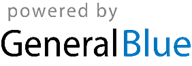 12345671234123Feb 21	Language Martyrs’ DayMar 17	Mujib’s Birthday & Children’s DayMar 25	Genocide Remembrance DayMar 26	Independence DayApr 10	End of Ramadan (Eid al-Fitr)Apr 14	Bengali New Year’s DayMay 1	May DayMay 19	Buddha’s BirthdayJun 16	Feast of the Sacrifice (Eid al-Adha)Jul 16	Day of AshuraAug 15	National Mourning DayAug 24	Krishna JanmashtamiSep 15	Birthday of Muhammad (Mawlid)Oct 8	Durga PujaNov 21	Armed Forces DayDec 14	Martyred Intellectuals DayDec 16	Victory DayDec 25	Christmas Day891011121314567891011445678910Feb 21	Language Martyrs’ DayMar 17	Mujib’s Birthday & Children’s DayMar 25	Genocide Remembrance DayMar 26	Independence DayApr 10	End of Ramadan (Eid al-Fitr)Apr 14	Bengali New Year’s DayMay 1	May DayMay 19	Buddha’s BirthdayJun 16	Feast of the Sacrifice (Eid al-Adha)Jul 16	Day of AshuraAug 15	National Mourning DayAug 24	Krishna JanmashtamiSep 15	Birthday of Muhammad (Mawlid)Oct 8	Durga PujaNov 21	Armed Forces DayDec 14	Martyred Intellectuals DayDec 16	Victory DayDec 25	Christmas Day15161718192021121314151617181111121314151617Feb 21	Language Martyrs’ DayMar 17	Mujib’s Birthday & Children’s DayMar 25	Genocide Remembrance DayMar 26	Independence DayApr 10	End of Ramadan (Eid al-Fitr)Apr 14	Bengali New Year’s DayMay 1	May DayMay 19	Buddha’s BirthdayJun 16	Feast of the Sacrifice (Eid al-Adha)Jul 16	Day of AshuraAug 15	National Mourning DayAug 24	Krishna JanmashtamiSep 15	Birthday of Muhammad (Mawlid)Oct 8	Durga PujaNov 21	Armed Forces DayDec 14	Martyred Intellectuals DayDec 16	Victory DayDec 25	Christmas Day22232425262728192021222324251818192021222324Feb 21	Language Martyrs’ DayMar 17	Mujib’s Birthday & Children’s DayMar 25	Genocide Remembrance DayMar 26	Independence DayApr 10	End of Ramadan (Eid al-Fitr)Apr 14	Bengali New Year’s DayMay 1	May DayMay 19	Buddha’s BirthdayJun 16	Feast of the Sacrifice (Eid al-Adha)Jul 16	Day of AshuraAug 15	National Mourning DayAug 24	Krishna JanmashtamiSep 15	Birthday of Muhammad (Mawlid)Oct 8	Durga PujaNov 21	Armed Forces DayDec 14	Martyred Intellectuals DayDec 16	Victory DayDec 25	Christmas Day293031262728292525262728293031Feb 21	Language Martyrs’ DayMar 17	Mujib’s Birthday & Children’s DayMar 25	Genocide Remembrance DayMar 26	Independence DayApr 10	End of Ramadan (Eid al-Fitr)Apr 14	Bengali New Year’s DayMay 1	May DayMay 19	Buddha’s BirthdayJun 16	Feast of the Sacrifice (Eid al-Adha)Jul 16	Day of AshuraAug 15	National Mourning DayAug 24	Krishna JanmashtamiSep 15	Birthday of Muhammad (Mawlid)Oct 8	Durga PujaNov 21	Armed Forces DayDec 14	Martyred Intellectuals DayDec 16	Victory DayDec 25	Christmas DayFeb 21	Language Martyrs’ DayMar 17	Mujib’s Birthday & Children’s DayMar 25	Genocide Remembrance DayMar 26	Independence DayApr 10	End of Ramadan (Eid al-Fitr)Apr 14	Bengali New Year’s DayMay 1	May DayMay 19	Buddha’s BirthdayJun 16	Feast of the Sacrifice (Eid al-Adha)Jul 16	Day of AshuraAug 15	National Mourning DayAug 24	Krishna JanmashtamiSep 15	Birthday of Muhammad (Mawlid)Oct 8	Durga PujaNov 21	Armed Forces DayDec 14	Martyred Intellectuals DayDec 16	Victory DayDec 25	Christmas DayAPRILAPRILAPRILAPRILAPRILAPRILAPRILMAYMAYMAYMAYMAYMAYMAYMAYJUNEJUNEJUNEJUNEJUNEJUNEJUNEFeb 21	Language Martyrs’ DayMar 17	Mujib’s Birthday & Children’s DayMar 25	Genocide Remembrance DayMar 26	Independence DayApr 10	End of Ramadan (Eid al-Fitr)Apr 14	Bengali New Year’s DayMay 1	May DayMay 19	Buddha’s BirthdayJun 16	Feast of the Sacrifice (Eid al-Adha)Jul 16	Day of AshuraAug 15	National Mourning DayAug 24	Krishna JanmashtamiSep 15	Birthday of Muhammad (Mawlid)Oct 8	Durga PujaNov 21	Armed Forces DayDec 14	Martyred Intellectuals DayDec 16	Victory DayDec 25	Christmas DayMoTuWeThFrSaSuMoTuWeThFrSaSuMoMoTuWeThFrSaSuFeb 21	Language Martyrs’ DayMar 17	Mujib’s Birthday & Children’s DayMar 25	Genocide Remembrance DayMar 26	Independence DayApr 10	End of Ramadan (Eid al-Fitr)Apr 14	Bengali New Year’s DayMay 1	May DayMay 19	Buddha’s BirthdayJun 16	Feast of the Sacrifice (Eid al-Adha)Jul 16	Day of AshuraAug 15	National Mourning DayAug 24	Krishna JanmashtamiSep 15	Birthday of Muhammad (Mawlid)Oct 8	Durga PujaNov 21	Armed Forces DayDec 14	Martyred Intellectuals DayDec 16	Victory DayDec 25	Christmas Day12345671234512Feb 21	Language Martyrs’ DayMar 17	Mujib’s Birthday & Children’s DayMar 25	Genocide Remembrance DayMar 26	Independence DayApr 10	End of Ramadan (Eid al-Fitr)Apr 14	Bengali New Year’s DayMay 1	May DayMay 19	Buddha’s BirthdayJun 16	Feast of the Sacrifice (Eid al-Adha)Jul 16	Day of AshuraAug 15	National Mourning DayAug 24	Krishna JanmashtamiSep 15	Birthday of Muhammad (Mawlid)Oct 8	Durga PujaNov 21	Armed Forces DayDec 14	Martyred Intellectuals DayDec 16	Victory DayDec 25	Christmas Day891011121314678910111233456789Feb 21	Language Martyrs’ DayMar 17	Mujib’s Birthday & Children’s DayMar 25	Genocide Remembrance DayMar 26	Independence DayApr 10	End of Ramadan (Eid al-Fitr)Apr 14	Bengali New Year’s DayMay 1	May DayMay 19	Buddha’s BirthdayJun 16	Feast of the Sacrifice (Eid al-Adha)Jul 16	Day of AshuraAug 15	National Mourning DayAug 24	Krishna JanmashtamiSep 15	Birthday of Muhammad (Mawlid)Oct 8	Durga PujaNov 21	Armed Forces DayDec 14	Martyred Intellectuals DayDec 16	Victory DayDec 25	Christmas Day15161718192021131415161718191010111213141516Feb 21	Language Martyrs’ DayMar 17	Mujib’s Birthday & Children’s DayMar 25	Genocide Remembrance DayMar 26	Independence DayApr 10	End of Ramadan (Eid al-Fitr)Apr 14	Bengali New Year’s DayMay 1	May DayMay 19	Buddha’s BirthdayJun 16	Feast of the Sacrifice (Eid al-Adha)Jul 16	Day of AshuraAug 15	National Mourning DayAug 24	Krishna JanmashtamiSep 15	Birthday of Muhammad (Mawlid)Oct 8	Durga PujaNov 21	Armed Forces DayDec 14	Martyred Intellectuals DayDec 16	Victory DayDec 25	Christmas Day22232425262728202122232425261717181920212223Feb 21	Language Martyrs’ DayMar 17	Mujib’s Birthday & Children’s DayMar 25	Genocide Remembrance DayMar 26	Independence DayApr 10	End of Ramadan (Eid al-Fitr)Apr 14	Bengali New Year’s DayMay 1	May DayMay 19	Buddha’s BirthdayJun 16	Feast of the Sacrifice (Eid al-Adha)Jul 16	Day of AshuraAug 15	National Mourning DayAug 24	Krishna JanmashtamiSep 15	Birthday of Muhammad (Mawlid)Oct 8	Durga PujaNov 21	Armed Forces DayDec 14	Martyred Intellectuals DayDec 16	Victory DayDec 25	Christmas Day293027282930312424252627282930Feb 21	Language Martyrs’ DayMar 17	Mujib’s Birthday & Children’s DayMar 25	Genocide Remembrance DayMar 26	Independence DayApr 10	End of Ramadan (Eid al-Fitr)Apr 14	Bengali New Year’s DayMay 1	May DayMay 19	Buddha’s BirthdayJun 16	Feast of the Sacrifice (Eid al-Adha)Jul 16	Day of AshuraAug 15	National Mourning DayAug 24	Krishna JanmashtamiSep 15	Birthday of Muhammad (Mawlid)Oct 8	Durga PujaNov 21	Armed Forces DayDec 14	Martyred Intellectuals DayDec 16	Victory DayDec 25	Christmas DayFeb 21	Language Martyrs’ DayMar 17	Mujib’s Birthday & Children’s DayMar 25	Genocide Remembrance DayMar 26	Independence DayApr 10	End of Ramadan (Eid al-Fitr)Apr 14	Bengali New Year’s DayMay 1	May DayMay 19	Buddha’s BirthdayJun 16	Feast of the Sacrifice (Eid al-Adha)Jul 16	Day of AshuraAug 15	National Mourning DayAug 24	Krishna JanmashtamiSep 15	Birthday of Muhammad (Mawlid)Oct 8	Durga PujaNov 21	Armed Forces DayDec 14	Martyred Intellectuals DayDec 16	Victory DayDec 25	Christmas DayJULYJULYJULYJULYJULYJULYJULYAUGUSTAUGUSTAUGUSTAUGUSTAUGUSTAUGUSTAUGUSTAUGUSTSEPTEMBERSEPTEMBERSEPTEMBERSEPTEMBERSEPTEMBERSEPTEMBERSEPTEMBERFeb 21	Language Martyrs’ DayMar 17	Mujib’s Birthday & Children’s DayMar 25	Genocide Remembrance DayMar 26	Independence DayApr 10	End of Ramadan (Eid al-Fitr)Apr 14	Bengali New Year’s DayMay 1	May DayMay 19	Buddha’s BirthdayJun 16	Feast of the Sacrifice (Eid al-Adha)Jul 16	Day of AshuraAug 15	National Mourning DayAug 24	Krishna JanmashtamiSep 15	Birthday of Muhammad (Mawlid)Oct 8	Durga PujaNov 21	Armed Forces DayDec 14	Martyred Intellectuals DayDec 16	Victory DayDec 25	Christmas DayMoTuWeThFrSaSuMoTuWeThFrSaSuMoMoTuWeThFrSaSuFeb 21	Language Martyrs’ DayMar 17	Mujib’s Birthday & Children’s DayMar 25	Genocide Remembrance DayMar 26	Independence DayApr 10	End of Ramadan (Eid al-Fitr)Apr 14	Bengali New Year’s DayMay 1	May DayMay 19	Buddha’s BirthdayJun 16	Feast of the Sacrifice (Eid al-Adha)Jul 16	Day of AshuraAug 15	National Mourning DayAug 24	Krishna JanmashtamiSep 15	Birthday of Muhammad (Mawlid)Oct 8	Durga PujaNov 21	Armed Forces DayDec 14	Martyred Intellectuals DayDec 16	Victory DayDec 25	Christmas Day123456712341Feb 21	Language Martyrs’ DayMar 17	Mujib’s Birthday & Children’s DayMar 25	Genocide Remembrance DayMar 26	Independence DayApr 10	End of Ramadan (Eid al-Fitr)Apr 14	Bengali New Year’s DayMay 1	May DayMay 19	Buddha’s BirthdayJun 16	Feast of the Sacrifice (Eid al-Adha)Jul 16	Day of AshuraAug 15	National Mourning DayAug 24	Krishna JanmashtamiSep 15	Birthday of Muhammad (Mawlid)Oct 8	Durga PujaNov 21	Armed Forces DayDec 14	Martyred Intellectuals DayDec 16	Victory DayDec 25	Christmas Day89101112131456789101122345678Feb 21	Language Martyrs’ DayMar 17	Mujib’s Birthday & Children’s DayMar 25	Genocide Remembrance DayMar 26	Independence DayApr 10	End of Ramadan (Eid al-Fitr)Apr 14	Bengali New Year’s DayMay 1	May DayMay 19	Buddha’s BirthdayJun 16	Feast of the Sacrifice (Eid al-Adha)Jul 16	Day of AshuraAug 15	National Mourning DayAug 24	Krishna JanmashtamiSep 15	Birthday of Muhammad (Mawlid)Oct 8	Durga PujaNov 21	Armed Forces DayDec 14	Martyred Intellectuals DayDec 16	Victory DayDec 25	Christmas Day151617181920211213141516171899101112131415Feb 21	Language Martyrs’ DayMar 17	Mujib’s Birthday & Children’s DayMar 25	Genocide Remembrance DayMar 26	Independence DayApr 10	End of Ramadan (Eid al-Fitr)Apr 14	Bengali New Year’s DayMay 1	May DayMay 19	Buddha’s BirthdayJun 16	Feast of the Sacrifice (Eid al-Adha)Jul 16	Day of AshuraAug 15	National Mourning DayAug 24	Krishna JanmashtamiSep 15	Birthday of Muhammad (Mawlid)Oct 8	Durga PujaNov 21	Armed Forces DayDec 14	Martyred Intellectuals DayDec 16	Victory DayDec 25	Christmas Day22232425262728192021222324251616171819202122Feb 21	Language Martyrs’ DayMar 17	Mujib’s Birthday & Children’s DayMar 25	Genocide Remembrance DayMar 26	Independence DayApr 10	End of Ramadan (Eid al-Fitr)Apr 14	Bengali New Year’s DayMay 1	May DayMay 19	Buddha’s BirthdayJun 16	Feast of the Sacrifice (Eid al-Adha)Jul 16	Day of AshuraAug 15	National Mourning DayAug 24	Krishna JanmashtamiSep 15	Birthday of Muhammad (Mawlid)Oct 8	Durga PujaNov 21	Armed Forces DayDec 14	Martyred Intellectuals DayDec 16	Victory DayDec 25	Christmas Day2930312627282930312323242526272829Feb 21	Language Martyrs’ DayMar 17	Mujib’s Birthday & Children’s DayMar 25	Genocide Remembrance DayMar 26	Independence DayApr 10	End of Ramadan (Eid al-Fitr)Apr 14	Bengali New Year’s DayMay 1	May DayMay 19	Buddha’s BirthdayJun 16	Feast of the Sacrifice (Eid al-Adha)Jul 16	Day of AshuraAug 15	National Mourning DayAug 24	Krishna JanmashtamiSep 15	Birthday of Muhammad (Mawlid)Oct 8	Durga PujaNov 21	Armed Forces DayDec 14	Martyred Intellectuals DayDec 16	Victory DayDec 25	Christmas Day3030Feb 21	Language Martyrs’ DayMar 17	Mujib’s Birthday & Children’s DayMar 25	Genocide Remembrance DayMar 26	Independence DayApr 10	End of Ramadan (Eid al-Fitr)Apr 14	Bengali New Year’s DayMay 1	May DayMay 19	Buddha’s BirthdayJun 16	Feast of the Sacrifice (Eid al-Adha)Jul 16	Day of AshuraAug 15	National Mourning DayAug 24	Krishna JanmashtamiSep 15	Birthday of Muhammad (Mawlid)Oct 8	Durga PujaNov 21	Armed Forces DayDec 14	Martyred Intellectuals DayDec 16	Victory DayDec 25	Christmas DayOCTOBEROCTOBEROCTOBEROCTOBEROCTOBEROCTOBEROCTOBERNOVEMBERNOVEMBERNOVEMBERNOVEMBERNOVEMBERNOVEMBERNOVEMBERDECEMBERDECEMBERDECEMBERDECEMBERDECEMBERDECEMBERDECEMBERDECEMBERFeb 21	Language Martyrs’ DayMar 17	Mujib’s Birthday & Children’s DayMar 25	Genocide Remembrance DayMar 26	Independence DayApr 10	End of Ramadan (Eid al-Fitr)Apr 14	Bengali New Year’s DayMay 1	May DayMay 19	Buddha’s BirthdayJun 16	Feast of the Sacrifice (Eid al-Adha)Jul 16	Day of AshuraAug 15	National Mourning DayAug 24	Krishna JanmashtamiSep 15	Birthday of Muhammad (Mawlid)Oct 8	Durga PujaNov 21	Armed Forces DayDec 14	Martyred Intellectuals DayDec 16	Victory DayDec 25	Christmas DayMoTuWeThFrSaSuMoTuWeThFrSaSuMoMoTuWeThFrSaSuFeb 21	Language Martyrs’ DayMar 17	Mujib’s Birthday & Children’s DayMar 25	Genocide Remembrance DayMar 26	Independence DayApr 10	End of Ramadan (Eid al-Fitr)Apr 14	Bengali New Year’s DayMay 1	May DayMay 19	Buddha’s BirthdayJun 16	Feast of the Sacrifice (Eid al-Adha)Jul 16	Day of AshuraAug 15	National Mourning DayAug 24	Krishna JanmashtamiSep 15	Birthday of Muhammad (Mawlid)Oct 8	Durga PujaNov 21	Armed Forces DayDec 14	Martyred Intellectuals DayDec 16	Victory DayDec 25	Christmas Day1234561231Feb 21	Language Martyrs’ DayMar 17	Mujib’s Birthday & Children’s DayMar 25	Genocide Remembrance DayMar 26	Independence DayApr 10	End of Ramadan (Eid al-Fitr)Apr 14	Bengali New Year’s DayMay 1	May DayMay 19	Buddha’s BirthdayJun 16	Feast of the Sacrifice (Eid al-Adha)Jul 16	Day of AshuraAug 15	National Mourning DayAug 24	Krishna JanmashtamiSep 15	Birthday of Muhammad (Mawlid)Oct 8	Durga PujaNov 21	Armed Forces DayDec 14	Martyred Intellectuals DayDec 16	Victory DayDec 25	Christmas Day789101112134567891022345678Feb 21	Language Martyrs’ DayMar 17	Mujib’s Birthday & Children’s DayMar 25	Genocide Remembrance DayMar 26	Independence DayApr 10	End of Ramadan (Eid al-Fitr)Apr 14	Bengali New Year’s DayMay 1	May DayMay 19	Buddha’s BirthdayJun 16	Feast of the Sacrifice (Eid al-Adha)Jul 16	Day of AshuraAug 15	National Mourning DayAug 24	Krishna JanmashtamiSep 15	Birthday of Muhammad (Mawlid)Oct 8	Durga PujaNov 21	Armed Forces DayDec 14	Martyred Intellectuals DayDec 16	Victory DayDec 25	Christmas Day141516171819201112131415161799101112131415Feb 21	Language Martyrs’ DayMar 17	Mujib’s Birthday & Children’s DayMar 25	Genocide Remembrance DayMar 26	Independence DayApr 10	End of Ramadan (Eid al-Fitr)Apr 14	Bengali New Year’s DayMay 1	May DayMay 19	Buddha’s BirthdayJun 16	Feast of the Sacrifice (Eid al-Adha)Jul 16	Day of AshuraAug 15	National Mourning DayAug 24	Krishna JanmashtamiSep 15	Birthday of Muhammad (Mawlid)Oct 8	Durga PujaNov 21	Armed Forces DayDec 14	Martyred Intellectuals DayDec 16	Victory DayDec 25	Christmas Day21222324252627181920212223241616171819202122Feb 21	Language Martyrs’ DayMar 17	Mujib’s Birthday & Children’s DayMar 25	Genocide Remembrance DayMar 26	Independence DayApr 10	End of Ramadan (Eid al-Fitr)Apr 14	Bengali New Year’s DayMay 1	May DayMay 19	Buddha’s BirthdayJun 16	Feast of the Sacrifice (Eid al-Adha)Jul 16	Day of AshuraAug 15	National Mourning DayAug 24	Krishna JanmashtamiSep 15	Birthday of Muhammad (Mawlid)Oct 8	Durga PujaNov 21	Armed Forces DayDec 14	Martyred Intellectuals DayDec 16	Victory DayDec 25	Christmas Day282930312526272829302323242526272829Feb 21	Language Martyrs’ DayMar 17	Mujib’s Birthday & Children’s DayMar 25	Genocide Remembrance DayMar 26	Independence DayApr 10	End of Ramadan (Eid al-Fitr)Apr 14	Bengali New Year’s DayMay 1	May DayMay 19	Buddha’s BirthdayJun 16	Feast of the Sacrifice (Eid al-Adha)Jul 16	Day of AshuraAug 15	National Mourning DayAug 24	Krishna JanmashtamiSep 15	Birthday of Muhammad (Mawlid)Oct 8	Durga PujaNov 21	Armed Forces DayDec 14	Martyred Intellectuals DayDec 16	Victory DayDec 25	Christmas Day303031Feb 21	Language Martyrs’ DayMar 17	Mujib’s Birthday & Children’s DayMar 25	Genocide Remembrance DayMar 26	Independence DayApr 10	End of Ramadan (Eid al-Fitr)Apr 14	Bengali New Year’s DayMay 1	May DayMay 19	Buddha’s BirthdayJun 16	Feast of the Sacrifice (Eid al-Adha)Jul 16	Day of AshuraAug 15	National Mourning DayAug 24	Krishna JanmashtamiSep 15	Birthday of Muhammad (Mawlid)Oct 8	Durga PujaNov 21	Armed Forces DayDec 14	Martyred Intellectuals DayDec 16	Victory DayDec 25	Christmas Day